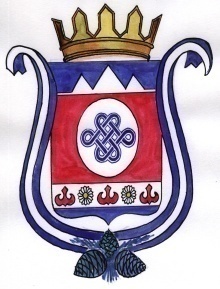     РЕШЕНИЕ                                                                                        ЧЕЧИМ        09 ноября 2018 г                 с. Камлак                                        № 2/6Об отмене решения сессии сельского Совета депутатов Камлакское сельское поселение от 29.05.2012  года № 37/5  «Об утверждении Положения о порядке ведения реестра расходных обязательств МО Камлакское сельское поселение»  В связи с Заключением Государственно-правового управления Правительства Республики Алтай № 721 от 03.08.2018 года на решение сессии сельского Совета депутатов МО Камлакское сельское поселение   от 29.05.2012  года № 37/5  «Об утверждении Положения о порядке ведения реестра расходных обязательств МО Камлакское сельское поселение», в соответствии со статьей 87 Бюджетного кодекса Российской Федерации, руководствуясь Уставом муниципального образования Камлакское сельское поселение, сельский Совет депутатов муниципального образования Камлакское сельское поселение РЕШИЛ: 1. Решение сессии сельского Совета депутатов Камлакское сельское поселение от 29.05.2012  года № 37/5  «Об утверждении Положения о порядке ведения реестра расходных обязательств МО Камлакское сельское поселение», отменить.2. Обнародовать в соответствии с п.7 ст. 48 Устава муниципального образования Камлакское сельское поселение.Глава МО Камлакское сельское поселение:     __________        С.В. Соколов